INSTITUT KEUSAHAWANAN NEGARAREQUEST FOR PROPOSAL FORMATFOR E-BOARD COACHINGPART A : COMPANY PROFILE (20%)PART B: PROGRAMME SPESIFICATIONS, TENTATIVE, INSTRUCTIONAL GUIDE & OUTCOMES (60%)PROGRAMME SPECIFICATIONS As a guideline for entrepreneurs, we recommend you to include (in the form of a road map as an example in page 5) to enable participants, to see clearly how your module will help them. Also what other related modules that will help them to complete the course. EXAMPLE: PLANNING TIMELINE ROADMAP 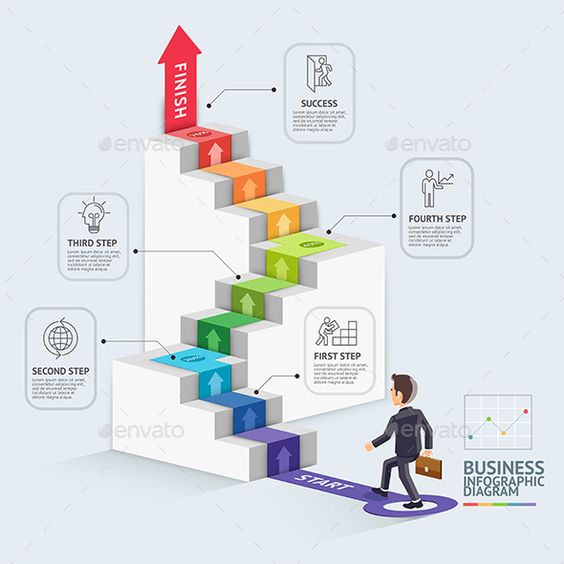 PROGRAMME TENTATIVE (1X ADVANCED TRAINING)INSTRUCTIONAL GUIDE (1X ADVANCED TRAINING)PROGRAMME TENTATIVE (6X COACHING)INSTRUCTIONAL GUIDE (6X COACHING)PART C : PROPOSED COSTING (20%) Cost per head RMXXXNote: The costing is subject to further negotiation Company Name :Registration No :Year Incorporated : Type of Business Activity:Industry:Address & Phone No :Shareholder(s)/ Partner(s) & Highest Academic Qualifications & Working Experience:1. Trainers Line up & Specialisation,Highest Academic Qualifications & Working Experience: NameEducation PositionExperience Trainers Line up & Specialisation,Highest Academic Qualifications & Working ExperienceNameEducation Position Experience Last year turnover (2018):RM XXXXFull Employee(s) :Experience in industry (consultants & trainers):Experience in training :XX  years Track Record : Business to Consumer (B2C) 1.2.Business to Business (B2B)1.2.Programme :E-Board CoachingCode :EB02Mode :Coaching	Platform:*Telegram/WhatsApp/YouTube/Instagram/Facebook/Shopee/Lazada(Please select platform accordingly and provide one proposal/platform)*Level (please stated based on proposed module):Duration:3 months : (1x advanced training – based on platform chosen) – 2 days(6x coaching sessions within 3 months)1 session = 4 hours*Learning Objective (s):Participants gain an in-depth understanding of the technical know-hows in digital marketing through the respective platform resulting in an increase in sales from thorough handholding by coachesExpected Outcomes (s):Participants’ increase in sales*Target Participant  :30 pax/per session*Target Participant  :*Pre requisite (if any) :*Special requirements?Module Content(s):(Depends on the platform chosen)Details Trainer/Coach/  Highest Academic & social media accounts (Linkedin, FB, & Instagram)   *please attached with trainers photoMain Trainer/ CoachDetails Trainer/Coach/  Highest Academic & social media accounts (Linkedin, FB, & Instagram)   *please attached with trainers photo:2nd Trainer/ Coach / Assistant 3rd Trainer/ Coach/ AssistantNumber of Team Members:*Make your pitch, why this module is important to entrepreneurs and how it can help/support them to improve their daily operations.(Not more than 50 words & avoid generic pitches) :TIMEDAY 1DAY 20830-0900 amREGISTRATION0900-1000 amSLOT 1 : SLOT 8 :1000-1030 amBREAKBREAK1030-1130 amSLOT 2 : SLOT 9 :1130-1230 nnSLOT 3 : SLOT 10 : 1230-0100 pmSLOT 4 : SLOT 11: 0100-0215 pmLUNCHLUNCH0215-0330 pmSLOT 5 : SLOT 12 : 0330-0400 pmBREAKBREAK0400-0530 pmSLOT 6 : SLOT 13 : 0400-0530 pmSLOT 6 : PROGRAMME END0700-0800 pmDINNERPROGRAMME END0800-1030 pmSLOT 7 : PROGRAMME END1030-1100 pmPROGRAMME ENDSLOTTIMEDURATIONTITLELEARNING OUTCOMEACTIVITYMATERIAL0830-0900 am30 minREGISTRATIONREGISTRATIONREGISTRATIONREGISTRATION10830-0900 am 30 minSlot 1 : 20900-1000 am 60 minSlot 2 : 1000-1015 am 15 minAM TEA BREAKAM TEA BREAKAM TEA BREAKAM TEA BREAK31015-0100 pm 195 minSlot 3 : 0100-0215 pm75 minLUNCH40215-0330 pm75 minSlot 4 : 0330-0345 pm15 minPM TEA BREAKPM TEA BREAKPM TEA BREAKPM TEA BREAK50345-0530 pm 135 minSlot 5 : 0700-0800 pm120 minDINNER DINNER DINNER DINNER 60800-1030 pm 150 minSlot 6 : 70830-0900 am30 minSlot 7 : 80900-1000 am60 minSlot 8 : 1000-1015 am 15 min AM TEA BREAK91030-0100 pm 180 min Slot 9 : 0100-0215 pm 75 min LUNCH100215-0330 pm75 min Slot 10 : 0330-0345 pm15 min PM TEA BREAK110345-0530 pm 135 min Slot 11 : Pre Post Test Evaluation Form 110345-0530 pm 135 min End of the SessionTIMESESSION 1TIMESESSION 21st HourREVIEW PROGRESS OF PARTICIPANTS (progress and achievement according to platform – page/ads/channel, likes, sales, ROI, viewers, subscribers)1st HourMODULE 1:MODULE 2:  2nd HourREVIEW PROGRESS OF PARTICIPANTS (progress and achievement according to platform – page/ads/channel, likes, sales, ROI, viewers, subscribers)2nd HourMODULE 1:MODULE 2:  3rd HourREVIEW PROGRESS OF PARTICIPANTS (progress and achievement according to platform – page/ads/channel, likes, sales, ROI, viewers, subscribers)3rd HourMODULE 1:MODULE 2:  4th HourREVIEW PROGRESS OF PARTICIPANTS (progress and achievement according to platform – page/ads/channel, likes, sales, ROI, viewers, subscribers)4th HourMODULE 1:MODULE 2:  TIMESESSION 3TIMESESSION 41st HourREVIEW PROGRESS OF PARTICIPANTS (progress and achievement according to platform – page/ads/channel, likes, sales, ROI, viewers, subscribers)1st HourMODULE 3:MODULE 4:  2nd HourREVIEW PROGRESS OF PARTICIPANTS (progress and achievement according to platform – page/ads/channel, likes, sales, ROI, viewers, subscribers)2nd HourMODULE 3:MODULE 4:  3rd HourREVIEW PROGRESS OF PARTICIPANTS (progress and achievement according to platform – page/ads/channel, likes, sales, ROI, viewers, subscribers)3rd HourMODULE 3:MODULE 4:  4th HourREVIEW PROGRESS OF PARTICIPANTS (progress and achievement according to platform – page/ads/channel, likes, sales, ROI, viewers, subscribers)4th HourMODULE 3:MODULE 4:  TIMESESSION 5TIMESESSION 61st HourREVIEW PROGRESS OF PARTICIPANTS (progress and achievement according to platform – page/ads/channel, likes, sales, ROI, viewers, subscribers)1st HourMODULE 5:MODULE 6:  2nd HourREVIEW PROGRESS OF PARTICIPANTS (progress and achievement according to platform – page/ads/channel, likes, sales, ROI, viewers, subscribers)2nd HourMODULE 5:MODULE 6:  3rd HourREVIEW PROGRESS OF PARTICIPANTS (progress and achievement according to platform – page/ads/channel, likes, sales, ROI, viewers, subscribers)3rd HourMODULE 5:MODULE 6:  4th HourREVIEW PROGRESS OF PARTICIPANTS (progress and achievement according to platform – page/ads/channel, likes, sales, ROI, viewers, subscribers)4th HourMODULE 5:MODULE 6:  TIMESESSION 2TIMESESSION 4SESSIONTIMEDURATIONTITLE/TOPICLEARNING OUTCOMEACTIVITYMATERIAL14 hrs24 hrs34 hrs44 hrs54 hrs64 hrsNOITEMCOST PER UNIT (RM)UNITTOTAL COST (RM)1Training  Delivery Fee 2Training Materials - Workbooks and equipment3Assistants CostTotal RM Total RM Total RM 